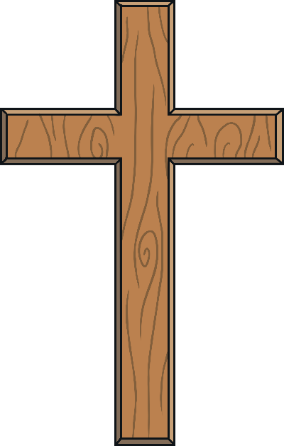 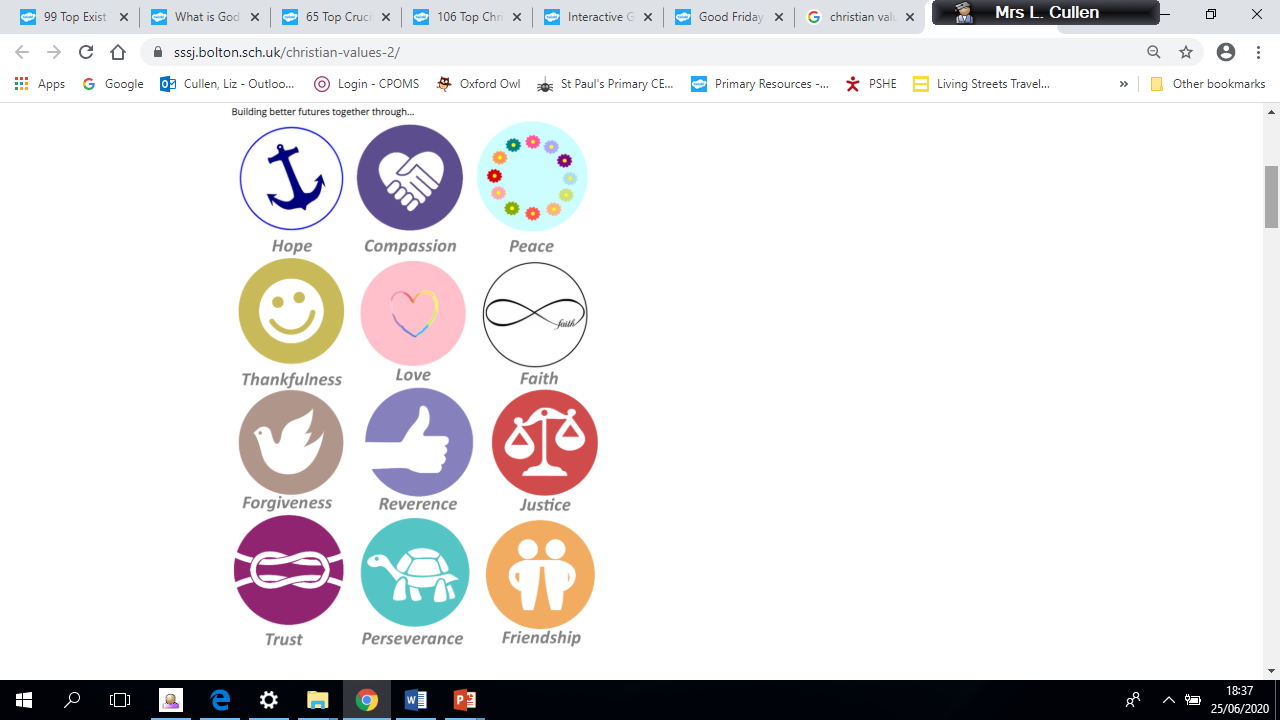 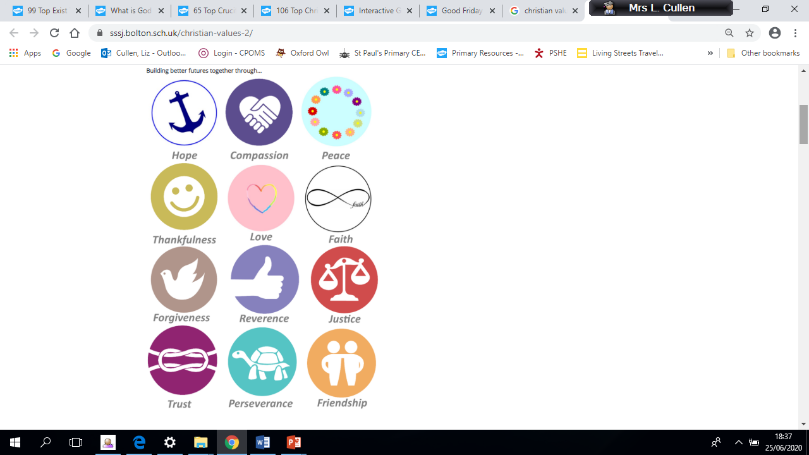 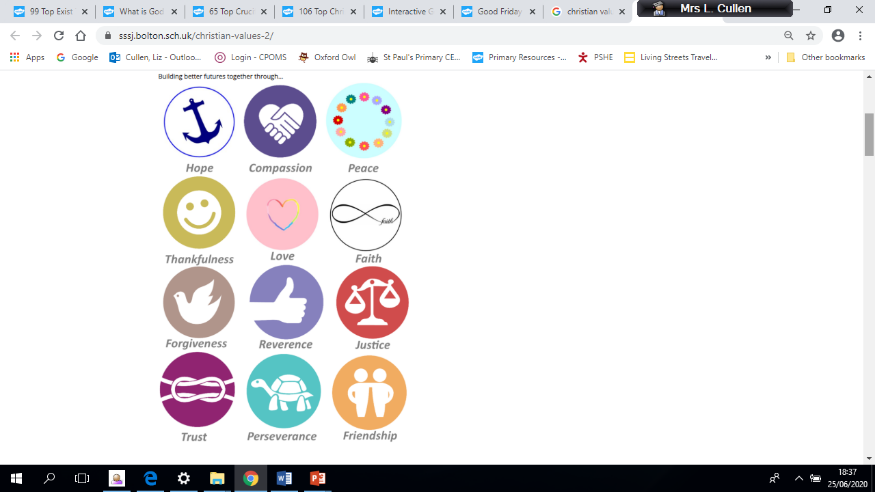 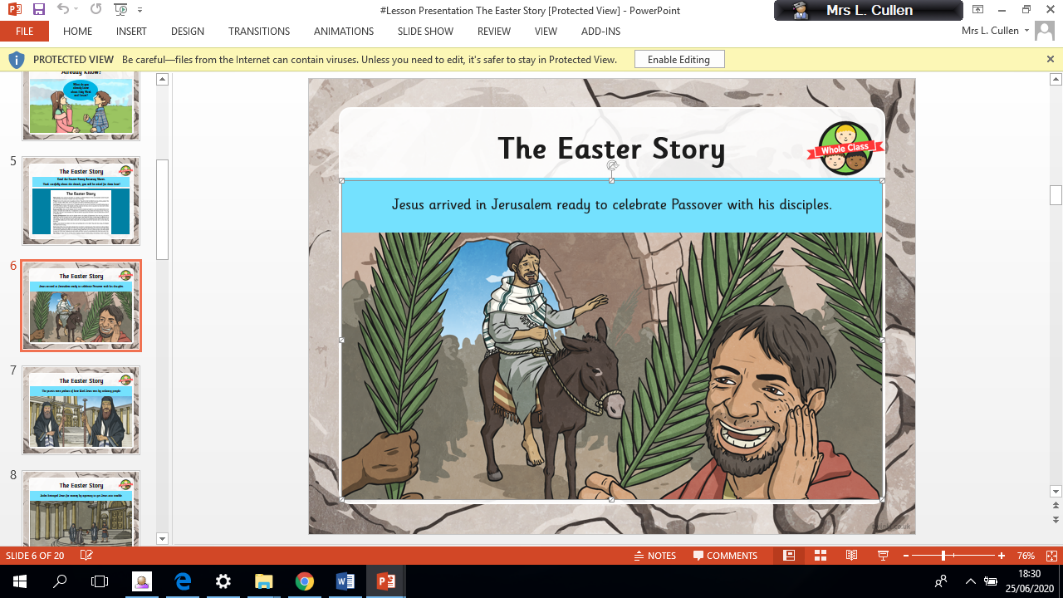 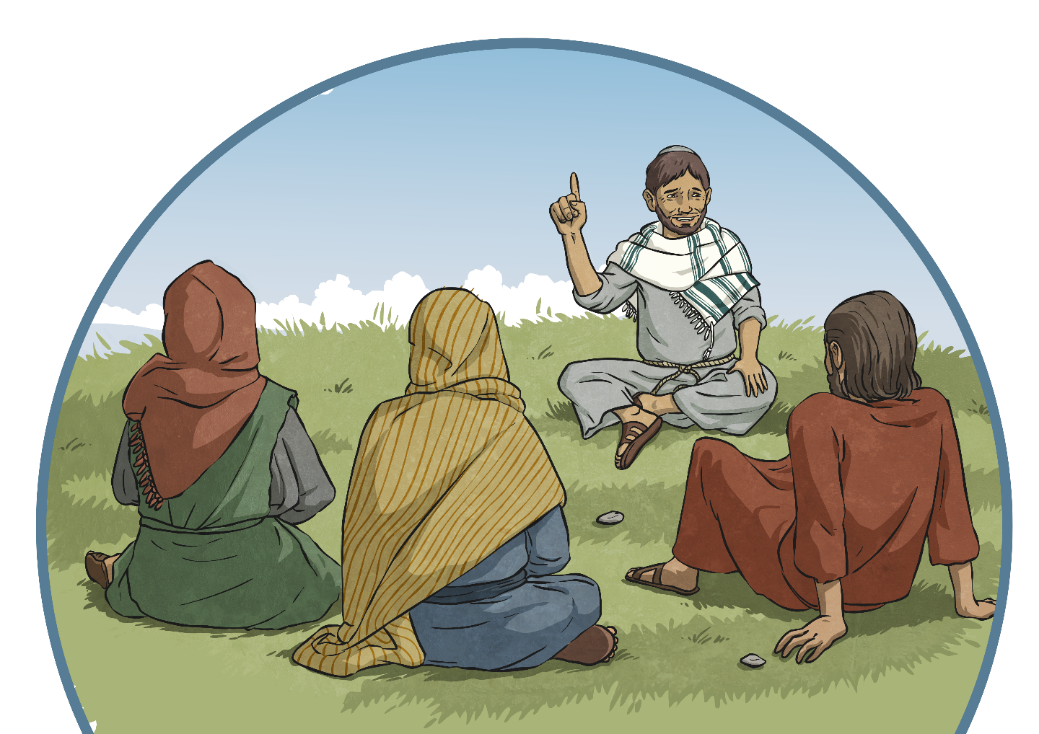 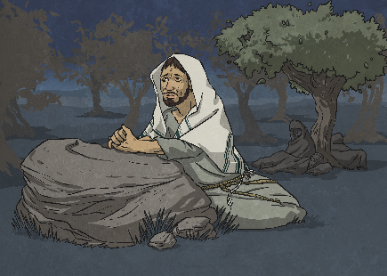 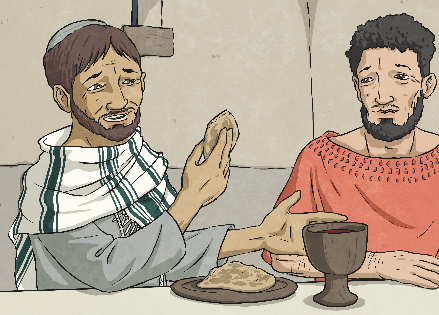 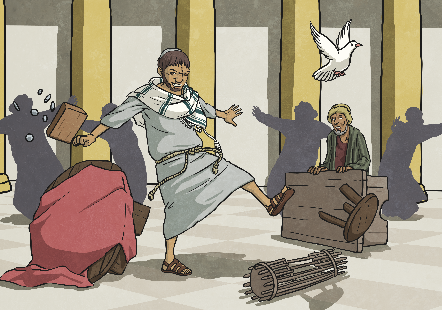 Emerging Expected	ExceedingMake connections between some of Jesus’ teachings and the way Christians live today (A1).Discuss their own ideas about the importance of values to live by, comparing them to Christian ideas (C3).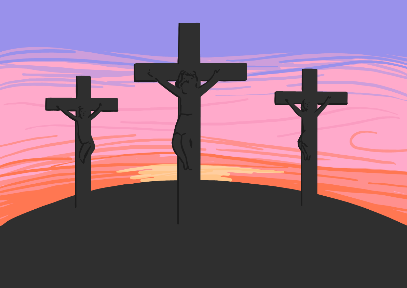 Outline Jesus’ teaching on how his followers should live (A2). Offer interpretations of two of Jesus’ parables and say what they might teach Christians about how to live (B3). Explain the impact Jesus’ example and teachings might have on Christians today (B1). Express their own understanding of what Jesus would do in relation to a moral dilemma from the world today (C3).Explain the links between Jesus’ death on the cross and Christian belief in love and forgiveness, giving reasons why Christians want to follow Jesus (A2). Investigate and explain the challenges of following Jesus’ teaching about love, forgiveness justice and/or generosity, expressing their own ideas (C3).